                        95 Jahre          Bayerischer Wald-Verein e.V.                      Sektion Amberg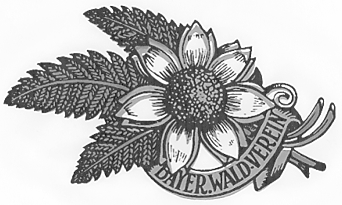       Wanderplan 2024                    Januar - März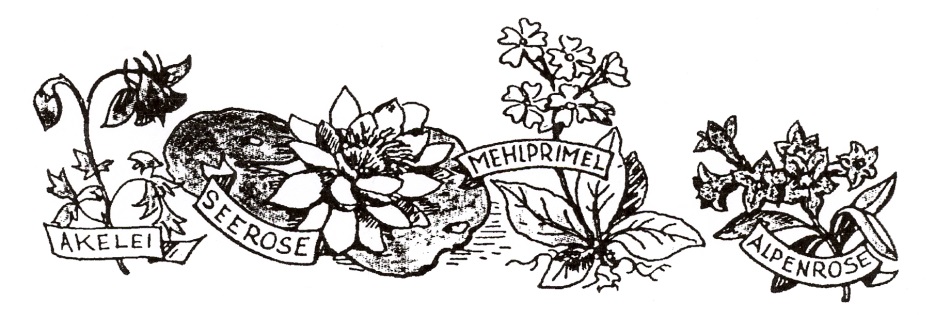               Im Verband Deutscher Gebirgs und Wandervereine	                        Bayerischer Wald-Verein Sektion Amberg e.V. Vorstand…………Honig Maria…………………Tel.: 09662 /6881/ 92249 Vilseck, Werkvolksiedlung 5Vorstand…………Cislaghi Karl-Heinz…………Tel.: 09621 / 657539 / 92284 Poppenricht, Talstr. 3        3.      Vorstand…………Zimmermann Wolfgang……Tel.: 09621 / 9177607 / 92224 Amberg, Blößnerstr. 93                Schriftführerin……… .Würth Evi……………………..Hdy. 0151 / 11125024 / 92272 Paulsdorf, Zur Kapelle 19        Schatzmeister………….Öl Christine………………….Tel.: 09621 / 21176 / 92224 Amberg, Reichenberger Str. 28        Mtgl.-Verw./Presse……Gaigl Christl………................Tel.: 09662 / 229980 Königsbergerstr. / 92249 Vilseck25    --------------------------------------------------------------------------------------------------------------------------------------------------                                                                Wanderführer                         Bringmann Joachim……...Tel.: 09621 / 914315                           Cislaghi Karl-Heinz……...Tel.: 09621 /657539                          Danner Emil……………...Tel.: 09621 / 917033                          Gaigl Christl……………...Tel.: 09662 / 2299801 / Mobil:+4915159465134                           Honig Maria……………...Tel.: 09662 / 6881                          Müller Manfred………….Tel.: 09621 / 23472 / Mobil: 0176 / 43568706                                                 Singer Gerhard…………..Tel.: 09621 / 86239 / Mobil.: 0163 / 1518406                          Sperlich Walter…………..Tel.: 09621 / 9735336                          Wilhelm Alexander………Tel.: 09621 / 62729 / Mobil.: 0160 / 95213245                          Witt Manfred…………….Tel.: 09621 / 15187  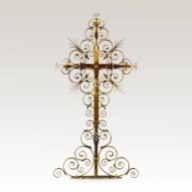 	Unsere Verstorbenen Mitglieder                                                        Ludwig Gleixner am 13.10.2023                                                         Sigmund Bierler  am 24.10.2023                                          Wir wollen unsere Wanderfreunde stets in guter Erinnerung behalten                                                                                              Und Ihrer gedenken.--------------------------------------------------------------------------------------------------------------------------------------------------                                                      Einladung zur                                   Krippenausstellung nach Tirschenreuth 	Mittwoch 10.01.2024          Abfahrt:  10:00  Uhr an der Bushaltestelle, oberhalb vom Wöhrl         Spaziergang durch das Gelände des Fischhof´s oder der Stadt         Ca. 12:30 Uhr Einkehr im Gasthof Schwan in der Nähe des Aquamuseums/ Krippenausstellung         14:00  Uhr Krippenausstellung, auch das Aquamuseum kann mit Besucht werden         16:00  Uhr Heimfahrt         Info und Anmeldung: bei Maria Honig bis 06.01.2024	                        Auf euer Kommen freut sich euere Vorstandschaft--------------------------------------------------------------------------------------------------------------------------------------------------          Samstag 27.01.2024   -     Mitgliederversammlung zur Jahresrückschau Videovorträge über unsere Fahrten, Reisen und Wanderungen im vergangenen Jahr           Bei Kaffee und Kuchen im Pfarrheim St. Martin,          Beginn 14:30 Uhr                                                                 Vorschau Wanderwoche 2024                  Mit Christoph Reisen ins Maingebiet nähe Miltenberg                                                 Zeitraum 5 Tage in der ersten Junihälfte  Mittwoch 03.01.2024                      Zu den Schnaittenbacher Sandgruben	                                                           Wanderung: Kellerhäusl – Schnaittenbach / Treff. 12:20 Uhr / Bus/Bhf.                                                           WF:. Gaigl                     Kw.- Rund um Schnaittenbach / Treff. 12:20 Uhr / Bus/Bhf.                                                                                WF.: Wilhelm      ---------------------------------------------------------------------------------------------------------------------------------------------------------------Sonntag 07.01.2024                                Ins Hausener Tal                                                                                                                              Pkw.-Wanderung: Hausen – Heimhof / Treff. 9:30 Uhr / FW / E / ca. 11 Km                                                      WF.: Honig                   ---------------------------------------------------------------------------------------------------------------------------------------------------------------Mittwoch 10.01.2024                                     Zur Krippenausstellung                                                                                                          SB.- Fahrt nach Tirschenreuth zur Kripppenausstellung / Abf. 10:00 Uhr / Bushaltestelle oberhalb Wöhrl                                          Info und Anmeldung: Maria Honig Tel.: 09662 / 6881 / Anmeldung bis 06.01.2024                                         WF.: Honig                                                                           ---------------------------------------------------------------------------------------------------------------------------------------------------------------Sonntag 14.01.2024                                  Ins Oberpfälzer GrenzlandPkw.-Wanderung: Hartmannshof – Högen – Hartmannshof / 9:30 Uhr / FW/E/ ca. 12 Km                             WF.: Danner      ---------------------------------------------------------------------------------------------------------------------------------------------------------------Freitag 19.01.2024                                                Zur Albhochfläche                                                                                                       Wanderung: Haag – Leinsiedl / Treff. 12:15 Uhr / Bus/Bhf.                                                                                   WF.: BringmannKw.- Rund um Leinsiedl / Treff. 12:15 Uhr / Bus/Bhf.                                                                                              WF.: Wilhelm           ---------------------------------------------------------------------------------------------------------------------------------------------------------------Sonntag 21.01.2024                                 Zur Buchberghütte                                                                                                                       Pkw.- Wanderung: Hainstetten – Buchberghütte – Hainstetten / Treff. 9:30 Uhr / FW/E/ ca. 11 Km           WF.: Gaigl               ---------------------------------------------------------------------------------------------------------------------------------------------------------------Mittwoch 24.01.2024                                      Zum Schweppermann                                                                                                           Wanderung: Deinshof – Pfaffenhofen / Treff. 12:15 Uhr / Bus/Bhf.                                                                    WF.: Bringmann Kw.- Kastl – Pfaffenhofen / Treff. 12:15 Uhr / Bus/Bhf.                                                                                          WF.: Wilhelm            ---------------------------------------------------------------------------------------------------------------------------------------------------------------Samstag 27.01.2024                     Mitgliederversammlung zur Jahresrückschau                                                                                                                                                          Videovorträge bei Kaffee und Kuchen im Pfarrheim St. Martin, Beginn 14:30 Uhr                                                                     ---------------------------------------------------------------------------------------------------------------------------------------------------------------Sonntag 28.01.2024                                „Winterwanderung“                                                                                                                     Pkw.-Wanderung: Ins Sulzbacher Land / Treff. 9:30 FW / E / ca. 12 Km.                                                             WF.: Cislaghi            ---------------------------------------------------------------------------------------------------------------------------------------------------------------Mittwoch 31.01.2024                            Schau ins Land                                                                                                                              Wanderung: Kümmersbuch – Altmannshof / Treff. 12:25 Uhr / Bus/Bhf.                                                           WF.: Gaigl                  Kw.- Kötzersricht – Altmannshof / Treff. 12:25 Uhr / Bus/Bhf.                                                                              WF.: Wilhelm                 ---------------------------------------------------------------------------------------------------------------------------------------------------------------Freitag 02.02.2024                                  Schneeschuhwanderung                                                                                                            Pkw.-Wanderung: Zum Gipfel des Ochsenkopf / Treff. 9:00 Uhr  / FW / E / ca. 10 Km / Schwer                    WF.: Honig            ---------------------------------------------------------------------------------------------------------------------------------------------------------------Sonntag 04.02.2024                                   Ins Elsenbachtal                                                                                                                     Pkw.-Wanderung: Ebermannsdorf – Hofstetten / Treff. 9:30 Uhr / FW / E / ca. 14 Km                                   WF.: Honig   ---------------------------------------------------------------------------------------------------------------------------------------------------------------Mittwoch 07.02.2024                                 „Bayrisch Brückl“                                                                                                              Wanderung: Rosenberg – Siebeneichen Treff. 12:10 Uhr / Bus/Bhf.                                                                   WF.: Sperlich           Kw.- Karmensölden – Siebeneichen / Treff. 12:30 Uhr / Bus/Bhf.                                                                        WF.: Wilhelm            ---------------------------------------------------------------------------------------------------------------------------------------------------------------Sonntag 11.02.2024                                     Überm Kuhfelsen                                                                                                                    Pkw.-Wanderung: Frankenhof – Sunzendorf – Frankenhof / Treff. 9:30 Uhr / FW / E / ca. 12 Km                 WF.: Danner              ---------------------------------------------------------------------------------------------------------------------------------------------------------------Mittwoch 14.02.2024                                  Zum Fischessen                                                                                                                            Wanderung: Hammermühle – Lintach / Treff. 12:10 Uhr / Bus/Bhf.                                                                    WF.: Gaigl          Kw.- Rund um Lintach / Treff. 12:10 Uhr / Bus/Bhf.                                                                                                WF.: Wilhelm          ---------------------------------------------------------------------------------------------------------------------------------------------------------------Sonntag 18.02.2024                           Ins Neukirchener Bergland                                                                                                        Pkw.-Wanderung: Rund um Neukirchen / Treff. 9:30 Uhr / FW / E / ca. 12 Km                                                 WF.: Danner                 ---------------------------------------------------------------------------------------------------------------------------------------------------------------Mittwoch 21.02.2024                         Durchs Haintal                                                                                                                                    Wanderung: Deinshof – Kastl / Treff. 12:15 Uhr / Bus/Bhf.                                                                                 WF.: Bringmann  Kw.- Berghof – Kastl / Treff. 12:15 Uhr / Bus/Bhf.                                                                                                   WF.: Wilhelm            Sonntag 25.02.2024                                 Über die „Hohe Wart“                                                                                                                  Pkw.-Wanderung: Umelsdorf – Pfaffenhofen / Treff. 9:30 Uhr / FW / E / ca. 10 Km                                        WF.: Müller                  ---------------------------------------------------------------------------------------------------------------------------------------------------------------Mittwoch 28.02.2024                             Zum Monte Kaolino                                                                                                       Wanderung: Gebenbach – Hirschau / Treff. 12:55 Uhr / Bus/Bhf.                                                                        WF.: Gaigl   Kw.- Hirschau-Roter Ranken-Hirschau / Treff. 12:55 Uhr / Bus/Bhf.                                                                    WF.: Wilhelm                ---------------------------------------------------------------------------------------------------------------------------------------------------------------Sonntag 03.03.2024                                      Überm Kalvarienberg                                                                                             Pkw.-Wanderung: Hirschauer Turmweg / Treff. 9:30 Uhr / FW / E / ca. 12 Km                                                 WF.: Cislaghi             ---------------------------------------------------------------------------------------------------------------------------------------------------------------Mittwoch 06.03.2024                                 Ins untere Vilstal                                                                                            Wanderung: Lengenfeld – Wolfsbach / Treff. 12:15 Uhr / Bus/Bhf.                                                                     WF.: Bringmann     Kw.- Theuern - Wolfsbach / Treff. 12:15 Uhr / Bus/Bhf.                                                                                         WF.: Wilhelm              ---------------------------------------------------------------------------------------------------------------------------------------------------------------Sonntag 10.03.2024                                Durchs Klausental                                                                                                                 Pkw.-Wanderung: Unterklausen – Grünreuth / Treff. 9:00 Uhr / FW / E / ca. 10 Km                                        WF.: Müller                  ---------------------------------------------------------------------------------------------------------------------------------------------------------------Mittwoch 13.03.2024                         Zu den Scharfenbergern                                                                                                                Wanderung: Gärbershof – Ursensollen / Treff. 12:30 Uhr / Gärbershof, ehem. Gh. Lotter                             WF.: Sperlich                                                                                         Kw.- Ursensollen – Littenschwang – Ursensollen / Treff. 12:15 Uhr / Bus/Bhf.                                                  WF.: Wilhelm         ---------------------------------------------------------------------------------------------------------------------------------------------------------------Sonntag 17.03.2024                             „Kleine Bergtour“                                                                                                                             Pkw.-Wanderung: Pruihausen-Kürmreuth- Pruihausen / Treff. 9:30 / FW / E / ca. 11 Km                               WF.: Gaigl                    ---------------------------------------------------------------------------------------------------------------------------------------------------------------Mittwoch 20.03.2024                           Um den Gaisweiher                                                                                      FL.: Witt                                                                              SB- Fahrt nach Flossenbürg mit Wanderung und Einkehr                                                                                      WF.: Bringmann                                       Info und Anmeldung / Tel.: 09621 / 15187 / und A. Stauber Tel.: 09621 / 15894                                             WF.: Wilhelm     ---------------------------------------------------------------------------------------------------------------------------------------------------------------Sonntag 24.03.2024              Auf den Höhen von Beratzhausen und die Schwarze Laber                                                                      Pkw.- Wanderung: Beratzhausen-Thonsee-Högerllinde/ Treff. 9:00 Uhr/FW/E/ ca. 17 Km                             WF.: Singer        ---------------------------------------------------------------------------------------------------------------------------------------------------------------Mittwoch 27.03.2024                         Durchs Fiederholz                                                                                                                   Wanderung: Gärbershof – Fichtenhof / Treff. 12:30 Uhr / Gärbershof, ehem. Gh. Lotter                               WF.: Bringmann Kw.- Speckmannshof – Fichtenhof / Treff. 12:15 Uhr / Bus/Bhf.                                                                           WF.: Wilhelm           ---------------------------------------------------------------------------------------------------------------------------------------------------------------Montag 01.04.2024                          Zum Oberpfälzer Walberla                                                                                                           Pkw.-Wanderung: Habsberg – Unterwiesenacker / Treff. 9:30 Uhr / FW / E / ca. 14 Km                                 WF.: Honig                                                                                                                        ---------------------------------------------------------------------------------------------------------------------------------------------------------------                                                                              Zeichenerklärung                                                               FL = Fahrtleiter / WF = Wanderführer / SB = Sonderbus                                                                                       E = Einkehr / FW = Feuerwache / RV = Rucksackverpflegung / WSt = Wanderstöcke--------------------------------------------------------------------------------------------------------------------------------------------------                                     Unser Spendenkonto zur Unterstützung der Vereinsarbeit                            Sparkasse Amberg: IBAN: DE04 7525 0000 0240 1041 33                                                                  BIC: BYLADEM 1ABG             Benachrichtigung bei Wohnungs.- bzw. Bankwechsel Zeitgerecht erbeten                    Gäste willkommen       Unsere Homepage: www.bwv-amberg.de                                                                                                                                            Layout: Wilhelm Alexander